Приложение № 1 к постановлению № 349 от 14.10.2016муниципальная программа«Развитие малого и среднего предпринимательства в МО «Город Удачный» Мирнинского района республики саха (якутия) на 2017-2021 годы»(В РЕДАКЦИИ ПОСТАНОВЛЕНИй  № 501 от 21.12.2016,  № 359 от 30.06.2017, № 378 от 01.08.2018 , № 459 от 25.09.2018., № 489 от 09.10.2018 , № 597 от  23.11.2018,  № 655 от 19.12.2018, № 7 от 20.01.2020, № 348 от 27.07.2020, № 378 от 17.08.2020)Удачный, 2016 годСОДЕРЖАНИЕПАСПОРТ ПРОГРАММЫ………………….………………………………….……….3 стр.1. Характеристика сферы реализации программы………………………………........... 4 стр.2. Основные цели и задачи программы……………………………………………… ….9 стр.3. Система программных мероприятий………………………………………………..   10 стр.4.  Ресурсное обеспечение программы…………………………………………………. 11стр.5. Механизм реализации программы…………………………………………….......... ..12 стр.6. Условия и порядок оказания финансовой поддержки субъектам малого и среднего предпринимательства …………………………………………………………………….13 стр.   7. Требования к организациям, образующим инфраструктуру поддержки малого и среднего предпринимательства………………………………………………..17 стр.8.  Организация управления программой и контроль за ходом ее реализации….........18 стр.9.  Перечень целевых показателей программы ……….………………………………  20 стр.Приложение № 1 «Система программных мероприятий».Приложение № 2 «Условие и порядок предоставления грантов (субсидий) начинающим субъектам малого и среднего предпринимательства».Приложение № 3 «Условие и порядок субсидирования части затрат, понесенных субъектами малого и среднего предпринимательства на модернизацию (приобретение и (или) обновление) производственного оборудования, связанного с производством продукции, а также связанного с оказанием бытовых услуг». Приложение № 4 «Субсидирование части затрат субъектов социального предпринимательства – субъектов малого и среднего предпринимательства, осуществляющих социально ориентированную деятельность, направленную на достижение общественно полезных целей, улучшение условий жизнедеятельности граждан и (или) расширение его возможностей самостоятельно обеспечивать свои основные жизненные потребности, а также на обеспечение занятости, оказание поддержки инвалидам, гражданам пожилого возраста и лицам, находящимся в трудной жизненной ситуации».Приложение № 5 «Порядок оказания имущественной поддержки субъектам малого и среднего предпринимательства, а также организациям, образующим инфраструктуру поддержки субъектов малого и среднего предпринимательства в муниципальном образовании «Город Удачный» Мирнинского района Республики Саха (Якутия).ПАСПОРТМуниципальной  программы «Развитие малого и среднего предпринимательства в МО «Город Удачный» Мирнинского района Республики Саха (Якутия) на 2017-2021 годы»1.  Общая характеристика сферы реализации муниципальной программыРазвитие предпринимательства является одной из приоритетных задач социально-экономического развития муниципального образования «Город Удачный». Малый и средний бизнес способствует созданию новых рабочих мест, насыщению потребительского рынка товарами и услугами, формированию конкурентной среды, обеспечивает экономическую самостоятельность населения города.         Специфика муниципального образования «Город Удачный», выражающаяся в сложных природно-климатических условиях, отдаленности от экономических центров Российской Федерации, сезонности транспортных путей, высокими транспортными расходами, оказывает негативное влияние на процессы создания и функционирования малого и среднего предпринимательства, препятствуя его всестороннему развитию.        Тем не менее, сегодня малый и средний бизнес муниципального образования, как неотъемлемый субъект рынка, обладает существенным потенциалом для своего развития. Основные показатели, характеризующие состояние малогои среднего предпринимательствав МО «Город Удачный» за период 2013-2015 годыТаблица 1        По состоянию на 01.01.2016г. в муниципальном образовании «Город Удачный» осуществляли деятельность 372 субъектов малого и среднего предпринимательства, в том числе 41 малых предприятий и 331 индивидуальных предпринимателей. По сравнению с 2014 годом их количество увеличилось на 25,4 %. Рост количества индивидуальных предпринимателей наблюдался в розничной торговле, в сфере транспортных и платных услуг (Диаграмма 1).Структурная динамика развития малого и среднего предпринимательства за 2013-2015 годы                                                                                                                                          Диаграмма 1                                                                                                                                                                                                                 В 2015 году число субъектов малого и среднего предпринимательства в расчете на 1000 человек населения составило 30 единиц. Среднесписочная численность работников, занятых в малом и среднем предпринимательстве в 2015 году составила 912 человек. По сравнению с 2014 годом рост среднесписочной численности работников составил 100,8%.Согласно экспертной оценке (с учетом наемных работников индивидуальных предпринимателей) доля занятых в малом и среднем предпринимательстве в общем числе занятых в экономике составляет по итогам 2015 года -  11,8%.	Среднемесячная оплата труда работников малого и среднего предпринимательства составила 26 000 рублей (104 % к 2014 г.).      Оборот субъектов малого и среднего предпринимательства за 2015 год составил 2363,41млн. руб., Темп роста в действующих ценах к 2014 году составил 107,0 %.   	Отраслевая структура малого предпринимательства на протяжении последних лет в городе Удачном существенно не меняется и соответствует общероссийским тенденциям:	оптовая и розничная торговля - 48 %; платные услуги – 28%, транспорт и связь – 13%, строительство – 2%, производство – 4%, прочие виды деятельности- 5% (Диаграмма 2).Отраслевая структура малого предпринимательства по видам экономической деятельности по состоянию на 01.01.2016 г.                                                                                                                              Диаграмма 2 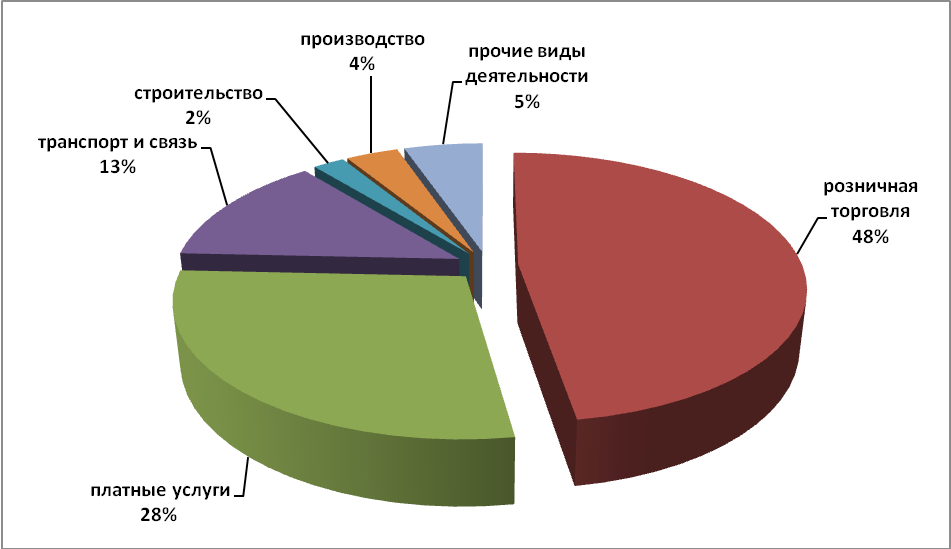 По сравнению с 2013 годом  наблюдается динамика сокращения малых предприятий и увеличение субъектов малого предпринимательства  в сфере платных услуг. Предпринимательство зарекомендовало себя как одна из самых динамично развивающихся и жизнеспособных сфер экономики, которая вносит существенный вклад в стабилизацию социально-экономического положения города. Наряду с позитивными изменениями существуют и проблемы развития малого предпринимательства, которые обусловлены рядом причин:-высокая степень монополизированности экономики, при высокой себестоимости и низкой конкурентоспособности продукции (товаров, услуг) субъектов малого и среднего предпринимательства;- низкая внутренняя транспортная доступность, зависимость от сезонного фактора;-   недостаток финансовых ресурсов для развития бизнеса;-недостаток квалифицированных кадров, знаний и информации для ведения предпринимательской деятельности;- административные барьеры;- тарифная политика естественных монополий, вызванная отсутствием конкурентной среды на рынке сбыта энергоресурсов, приводит к проблемам доступа субъектов малого и среднего предпринимательства к технологическим сетям, усложненности процедуры присоединения и отсутствия дифференцированного ценообразования в данном секторе.                 Проблема привлечения финансовых ресурсов характеризуется высокими процентными ставками, необходимостью залогового обеспечения, что является неприемлемым для стартующего и производственного бизнеса. Негативное влияние оказывает неразвитость и дороговизна привлечения долгосрочных кредитов.                Высокая себестоимость местной продукции и ее низкая конкурентоспособность вызывает опережающее развитие сектора торговли, сдерживая при этом развитие местного производства. Среди основных причин высокой себестоимости можно выделить отдаленность поставщиков сырья при слабой развитости республиканской сырьевой базы, высокие тарифы на энергоресурсы и отсутствие энергосберегающих технологий, ограниченный рынок сбыта при низкой производительности труда.                Указанные выше проблемы развития малого и среднего предпринимательства в большей мере взаимосвязаны и дополняют друг друга. Следовательно, необходим комплексный подход к их решению как на республиканском и муниципальном уровне,  так и межведомственном сотрудничестве.Подводя итоги развития малого и среднего бизнеса в муниципальном образовании «Город Удачный» приведем краткий анализ основных конкурентных преимуществ и проблем развития малого и среднего предпринимательства (SWOT-анализ) Таблица стратегического (SWOT) анализа развития малого и среднего бизнеса в МО «Город Удачный»Таблица 2	Администрацией города проводится системная целенаправленная работа по развитию малого и среднего предпринимательства, основным инструментом которой является разработка и реализация муниципальных программ в сфере малого и среднего предпринимательства.	Основанием для разработки настоящей Программы является Федеральный закон от 24 июля 2007 года № 209-ФЗ «О развитии малого и среднего предпринимательства в Российской Федерации» и Закон Республики Саха (Якутия) от 29 декабря 2008 года 645-З № 179 – IV «О развитии малого и среднего предпринимательства в Республики Саха (Якутия)».	Анализ реализации муниципальной программы развития малого и среднего предпринимательства в предыдущих периодах, изучение потребностей хозяйствующих субъектов и передового опыта поддержки малого и среднего предпринимательства других территорий были учтены при составлении настоящей программы.	 Ежегодно в городском бюджете предусматриваются финансовые средства на поддержку малого и среднего бизнеса. Осуществляется активное сотрудничество с муниципальным образованием «Мирнинский район» по привлечению средств государственного бюджета на развитие предпринимательства в МО «Город Удачный».  За период 2012-2015 г.г. из бюджета города на финансирование программ были выделены и освоены средства в размере 1 150,0 тыс. рублей. В 2016 году - предусмотрено 300,0 тыс. рублей. Реализация мероприятий программы позволила дополнительно привлечь в 2012-2014 гг. средства государственно бюджета РС (Я) в объеме 400,0 тыс. рублей.  	Всего за время действия данной программы в 2012-2015 годах на территории города было создано 21 рабочее место субъектами малого и среднего предпринимательства, получивших финансовую поддержку. 	Между администрацией города и муниципальным автономным  учреждением «Центр развития предпринимательства занятости и туризма» МО «Мирнинский район» заключено соглашение о сотрудничестве. В рамках данного соглашения для граждан, желающих заниматься собственным делом, организована обучающая программа «Основы предпринимательской деятельности», которая реализуется с 2009 года. По окончании данной программы и успешной защиты индивидуальных бизнес-планов участники программы получают возможность организовать свой бизнес и начать предпринимательскую деятельность в порядке, установленном действующим законодательством. Налажена работа по консультированию предпринимателей по вопросам составления бизнес-планов.	На протяжении 2012-2015 годов ежеквартально проводились заседания Совета по развитию предпринимательства при главе города, в рамках которого обсуждались актуальные для предпринимательства вопросы и проведен ряд информационно-консультационных мероприятий.	В 2016 году был расширен перечень муниципального имущества, предназначенного для оказания имущественной поддержки субъектам малого и среднего предпринимательства общей площадью 2217,5 кв.м.	 Систематически пополнялся и обновлялся раздел «Предпринимательство», размещенный на официальном сайте МО «Город Удачный» (мо-город-удачный.рф) в информационно-телекоммуникационной сети «Интернет». А также в  соответствии с Федеральным законом от 24.07.2007  № 209-ФЗ «О развитии малого и среднего предпринимательства в Российской Федерации» ведется реестр субъектов малого и среднего предпринимательства - получателей  поддержки, который  размещается на официальном сайте МО «Город Удачный».	Использование программно-целевого подхода для улучшения делового предпринимательского климата в муниципальном образовании «Город Удачный»  позволит малому и среднему предпринимательству выйти на качественно новый уровень своего развития, а взаимоотношения власти и бизнеса станут более прозрачными и ориентированными, прежде всего, на улучшение качества жизни в нашем городе.2. Основные цели и задачи Программы         Целью муниципальной программы является создание и обеспечение благоприятных условий для развития и повышения конкурентоспособности малого и среднего предпринимательства на территории МО «Город Удачный» Мирнинского района Республики Саха (Якутия).Для достижения указанной цели необходимо решить следующие основные задачи:	1. Повышение конкурентоспособности продукции, товаров и услуг, производимых субъектами малого и среднего предпринимательства на внутренних и внешних рынках.          2. Обеспечение доступа субъектов малого и среднего предпринимательства к финансовой, имущественной, информационной, консультационной поддержке, оказываемой, в рамках муниципальной поддержи малого и среднего предпринимательства.          3. Содействие занятости и развитию самозанятости населения.          4. Улучшение стартовых условий для предпринимательской деятельности (грантовая поддержка предпринимателям)           Учитывая социально-экономическую ситуацию, существующую структуру экономики города, приоритетными направлениями развития малого и среднего предпринимательства на территории муниципального образования «Город Удачный» являются:Производство продукции, товаров и услуг;социальная сфера (здравоохранение, образование, культура и спорт);оказание бытовых услуг населению;сфера народно-художественного промысла и декоративно-прикладного искусства;инновационная деятельность; утилизация ТБО и переработка вторичного сырья;жилищно-коммунальное хозяйство и внедрение энергосберегающих технологий;развитие туризма;развитие общедоступной сети общественного питания;транспорт и связь;строительство;сельское хозяйство; гостиничные услуги.3. Система программных мероприятийМероприятия Программы разработаны на основе анализа реализации предыдущих аналогичных программ, реализованных в городе Удачном с 2009 года, тенденций развития сферы малого и среднего предпринимательства и существующей практики поддержки бизнеса.Мероприятия Программы, рассчитанные на 2017-2021 годы, в соответствии с их содержанием и направленностью с учетом исполнения Программы сформированы в приложении № 1 к Программе.Основными направлениями программных мероприятий являются:1. Финансовая поддержка.Целью данной поддержки является обеспечение и упрощение доступа субъектов малого и среднего предпринимательства к финансовым ресурсам и их эффективное использование.Финансовая поддержка малого и среднего предпринимательства состоит из следующих мероприятий:- предоставление грантов (субсидий) субъектам малого и среднего предпринимательства, начинающим собственное дело; - субсидирование части затрат субъектов малого и среднего предпринимательства на модернизацию (приобретение и (или) обновление) производственного оборудования, связанного с производством продукции, а также связанного  с оказанием бытовых услуг;- субсидирование части затрат субъектов социального предпринимательства – субъектов малого и среднего предпринимательства, осуществляющих социально ориентированную деятельность, направленную на достижение общественно полезных целей, улучшение условий жизнедеятельности граждан и (или) расширение его возможностей самостоятельно обеспечивать свои основные жизненные потребности, а также на обеспечение занятости, оказание поддержки инвалидам, гражданам пожилого возраста и лицам, находящимся в трудной жизненной ситуации.            2. Имущественная поддержка.Цель направления - обеспечение открытого и равного права доступа субъектов малого и среднего предпринимательства к использованию муниципального имущества.Имущественная поддержка субъектов малого и среднего предпринимательства, а также организациям, образующим инфраструктуру поддержки субъектов малого и среднего предпринимательства, включает в себя следующие мероприятия:	- предоставление субъектам малого и среднего предпринимательства, а также организациям, образующим инфраструктуру  нежилых объектов недвижимости, находящихся в муниципальной собственности на льготных условиях или на безвозмездной основе. - формирование перечня муниципального имущества МО «Город Удачный», свободного от прав третьих лиц (за исключением права хозяйственного ведения, а также имущественных прав субъектов малого и среднего предпринимательства), для предоставления во владение и (или) пользование субъектам малого и среднего предпринимательства. 3. Образовательная поддержка.  Образовательная поддержка малого и среднего предпринимательства включает в себя:- организацию и проведение обучающих семинаров для субъектов малого и среднего предпринимательства и желающих открыть свое дело.  4. Консультационная поддержка.   Консультационная поддержка малого и среднего предпринимательства включает в себя:- проведение мероприятий, способствующих повышению информированности субъектов малого и среднего предпринимательства (проведение круглых столов, конференций и др.);- оказание консультационной, методической поддержки по правовым вопросам, вопросам налогообложения, охраны труда и иным вопросам ведения предпринимательской деятельности;- организация работы Совета по развитию предпринимательства при главе города.            5. Информационная поддержка.	В рамках мероприятия предусматривается развитие системы современного информационного обеспечения, в том числе за счет работы специального раздела «Предпринимательство»  официального сайта администрации МО «Город Удачный» (www.мо-город-удачный.рф.).Это позволит обеспечить доступ субъектов предпринимательства к правовой информации (действующее федеральное, региональное, муниципальное  законодательство), проектам нормативных правовых актов по вопросам развития малого и среднего предпринимательства, методическим рекомендациям, типовым образцам документов, отчетам о реализации муниципальных программ поддержки предпринимательства, а также к анонсам предстоящих событий и мероприятий.4. Ресурсное обеспечение ПрограммыФинансирование мероприятий Программы предусматривается осуществлять за счет средств муниципального бюджета и за счет средств государственного бюджета.  1.Бюджет муниципального образования «Мирнинский район» – средства, выделяемые на конкурсной основе органам местного самоуправления поселений Мирнинского района на реализацию мероприятий по поддержке малого и среднего предпринимательства в соответствии с нормативными правовыми актами МО «Мирнинский  район» (прогнозируется как возможный источник финансирования).2. Бюджет муниципального образования «Город Удачный» – средства, предусмотренные на исполнение мероприятий настоящей Программы расходной части местного бюджета в соответствии с решением городского Совета МО «Город Удачный».таблица 3.Финансирование мероприятий Программы по источникам финансированияПредложения об уточнении объёмов планового финансирования либо объёмов предоставления поддержки и реализации иных мероприятий Программы формируются и представляются главным специалистом по предпринимательству и потребительскому рынку ежегодно в рамках подготовки проекта бюджета муниципального образования «Город Удачный» на соответствующий финансовый год и плановый период.5. Механизм реализации ПрограммыПорядок финансирования и реализации мероприятий, осуществляемых за счет средств бюджета МО «Город Удачный», Государственного бюджета РС (Я).Финансирование программных мероприятий осуществляется в виде субсидий юридическим и физическим лицам, межбюджетных трансфертов, средств на оплату товаров, работ и услуг, выполняемых физическими и юридическими лицами по договорам и муниципальным контрактам.Получателями бюджетных и государственных средств, в рамках программы могут быть физические и юридические лица, зарегистрированные на территории МО «Город Удачный» Мирнинского района Республики Саха (Якутия).Координатором и исполнителем программы является главный специалист по предпринимательству и потребительскому рынку администрации МО «Город Удачный».  Соисполнители программы:	- отдел по имущественным и земельным отношениям администрации МО «Город Удачный».   Исполнители и участники программы при реализации своих мероприятий взаимодействуют с финансово – экономическим отделом администрации МО «Город Удачный».Муниципальная программа реализуется путем предоставления субъектам малого и среднего предпринимательства следующих видов поддержки: финансовой, имущественной, образовательной, консультационной и информационной.Финансовая поддержка из бюджета МО «Город Удачный», предусмотренная муниципальной  программой оказывается субъектам малого и среднего предпринимательства города Удачного, производящим и (или) реализующим товары (работы, услуги), в виде грантов (субсидий) согласно приложению № 2  к Программе.Финансовая поддержка из бюджета МО «Город Удачный», предусмотренная муниципальной программой оказывается субъектам малого и среднего предпринимательства города Удачного, занятыми в сфере производства или в сфере оказания бытовых услуг, в виде субсидий на модернизацию (приобретение и (или) обновление) производственного оборудования, согласно приложению № 3  к Программе.Финансовая поддержка из бюджета МО «Город Удачный», предусмотренная муниципальной программой предоставляется в виде субсидии субъектам социального предпринимательства – субъектам малого и среднего предпринимательства, осуществляющих социально ориентированную деятельность, направленную на достижение общественно полезных целей, улучшение условий жизнедеятельности граждан и (или) расширение его возможностей самостоятельно обеспечивать свои основные жизненные потребности, а также на обеспечение занятости, оказание поддержки инвалидам, гражданам пожилого возраста и лицам, находящимся в трудной жизненной ситуации согласно приложению № 4 к Программе.Имущественная поддержка субъектам малого и среднего предпринимательства и организациям, образующим инфраструктуру поддержки субъектов малого и среднего предпринимательства, оказывается в соответствии с Порядком оказания имущественной поддержки субъектам малого и среднего предпринимательства города Удачного и организациям, образующим инфраструктуру поддержки субъектов малого и среднего предпринимательства в городе Удачном, указанным в приложении № 5 к Программе. 6. Условия и порядок оказания финансовой поддержки субъектам малого и среднего предпринимательства 6.1. Обязательные по всем мероприятиям конкурсного отбора условия и требования 6.1.1. Общие положения6.1.1.1. Муниципальная поддержка предоставляется в пределах лимита бюджетных средств, предусмотренных на финансирование мероприятий Программы:- субъектам малого и среднего предпринимательства, соответствующим статье 4 Федерального закона от 24 июля 2007 г. N 209-ФЗ "О развитии малого и среднего предпринимательства в Российской Федерации", Закону Республики Саха (Якутия) от 29 декабря 2008 г. 645-З N 179-IV "О развитии малого и среднего предпринимательства в Республике Саха (Якутия)", условиям получения поддержки по конкретным мероприятиям Программы, а также зарегистрированным и осуществляющим деятельность на территории «Город Удачный» Мирнинского района Республики Саха (Якутия);- организациям, образующих инфраструктуру поддержки субъектов малого и среднего предпринимательства, зарегистрированным и осуществляющим деятельность на территории МО «Город Удачный» Мирнинского района Республики Саха (Якутия), соответствующим условиям, установленным Федеральным законом от 24 июля 2007 г. N 209-ФЗ "О развитии малого и среднего предпринимательства в Российской Федерации", Законом Республики Саха (Якутия) от 29 декабря 2008 г. 645-З N 179-IV "О развитии малого и среднего предпринимательства в Республике Саха (Якутия)".При обращении за оказанием поддержки, предусмотренной настоящим Федеральным законом, вновь созданные юридические лица и вновь зарегистрированные индивидуальные предприниматели, сведения о которых внесены в единый реестр субъектов малого и среднего предпринимательства в соответствии со статьей 4.1. Федерального закона «О развитии малого и среднего предпринимательства», заявляют о соответствии условиям отнесения к субъектам малого и среднего предпринимательства, установленным настоящим Федеральным законом, по форме, утвержденной федеральным органом исполнительной власти, осуществляющим функции по выработке государственной политики и нормативно-правовому регулированию в сфере развития предпринимательской деятельности, в том числе среднего и малого бизнеса. Соответствующая форма утверждена приказом Минэкономразвития России от 10 марта 2016 г. № 113.6.1.1.2. Муниципальная поддержка не может осуществляться в отношении субъектов малого и среднего предпринимательства:- являющихся кредитными организациями, страховыми организациями (за исключением потребительских кооперативов), инвестиционными фондами, негосударственными пенсионными фондами, профессиональными участниками рынка ценных бумаг, ломбардами;- являющихся участниками соглашений о разделе продукции;- осуществляющих предпринимательскую деятельность в сфере игорного бизнеса;- являющихся в порядке, установленном законодательством Российской Федерации о валютном регулировании и валютном контроле, нерезидентами Российской Федерации, за исключением случаев, предусмотренных международными договорами Российской Федерации.6.1.1.3. Финансовая поддержка субъектов малого и среднего предпринимательства не может оказываться субъектам малого и среднего предпринимательства, осуществляющим производство и (или) реализацию подакцизных товаров, а также добычу и (или) реализацию полезных ископаемых, за исключением общераспространенных полезных ископаемых.6.1.1.4. Оказание муниципальной поддержки осуществляется при отсутствии у субъектов малого и среднего предпринимательства и организаций, образующих инфраструктуру поддержки субъектов малого и среднего предпринимательства (далее - организации инфраструктуры), просроченной задолженности по налоговым и иным обязательным платежам в бюджетную систему Российской Федерации. 6.1.1.5. Для участия в мероприятиях по предоставлению муниципальной поддержки, субъекты малого и среднего предпринимательства должны представить следующие документы, подтверждающие их соответствие условиям, предусмотренным нормативными правовыми актами Российской Федерации, нормативными правовыми актами субъектов Российской Федерации и условиям, предусмотренным настоящей Программой по предоставлению муниципальной  поддержки:1) паспорт гражданина Российской Федерации индивидуального предпринимателя или руководителя юридического лица;2) заявка на оказание муниципальной поддержки;3) копия свидетельства о внесении записи о субъекте малого предпринимательства в Единый государственный реестр  юридических лиц (ЕГРЮЛ) и (или) физических лиц (ЕГРИП);4) выписка из Единого государственного реестра юридических лиц (ЕГРЮЛ) и (или) физических лиц (ЕГРИП);4) документы, подтверждающие полномочия лица на осуществление действий от имени заявителя (в случае необходимости);5) справка о состоянии расчетов по налогам, страховым взносам, сборам, пеням и штрафам организаций и индивидуальных предпринимателей с учетом п.6.1.1.4. настоящего Положения.  6) анкета получателя поддержки;7) презентационный материал (презентация, фотоматериалы и др.).6.1.1.6. Для получения информации и документов, необходимых для предоставления муниципальной поддержки, администрация МО «Город Удачный» запрашивает документы с использованием системы межведомственного электронного взаимодействия с Федеральной налоговой службой, Федеральной службой государственной регистрации, кадастра и картографии, и иными организациями, в случае, если указанные документы не были представлены заявителем по собственной инициативе.6.1.1.7. Администрация МО «Город Удачный» не имеет права требовать от заявителя: 1) предоставления документов и информации или осуществления действий, представление или осуществление которых не предусмотрено нормативными правовыми актами, регулирующими отношения, возникающие в связи с предоставлением муниципальных услуг; 2) предоставления документов и информации, в том числе подтверждающих внесение заявителем платы за предоставление государственных и муниципальных услуг, которые находятся в распоряжении органов, предоставляющих государственные услуги, иных государственных органов, органов местного самоуправления либо подведомственных государственным органам или органам местного самоуправления организаций, участвующих в предоставлении предусмотренных частью 1 статьи 1 Федерального закона от 27 июля 2010 г. № 210-ФЗ «Об организации предоставления государственных и муниципальных услуг» государственных и муниципальных услуг, в соответствии с нормативными правовыми актами Российской Федерации, нормативными правовыми актами субъектов Российской Федерации, муниципальными правовыми актами, за исключением документов, включенных в определенный частью 6 статьи 7 Федерального закона от 27 июля 2010 г. № 210-ФЗ «Об организации предоставления государственных и муниципальных услуг» перечень документов. Заявитель вправе представить указанные документы и информацию в администрацию МО «Город Удачный» по собственной инициативе;3) осуществления действий, в том числе согласований, необходимых для получения муниципальных услуг и связанных с обращением в иные государственные органы, органы местного самоуправления, организации, за исключением получения услуг и получения документов и информации, предоставляемых в результате предоставления таких услуг, включенных в перечни, указанные в части 1 статьи 9 Федерального закона от 27 июля 2010 г. № 210-ФЗ «Об организации предоставления государственных и муниципальных услуг».6.1.1.8. Порядок обращения субъектов малого и среднего предпринимательства за получением субсидии носит заявительный характер.6.1.1.9. Заявка на рассмотрение оказания муниципальной поддержки подается в уполномоченный орган администрации МО «Город Удачный» - отдел по предпринимательству и потребительскому рынку.Заявка на оказание муниципальной поддержки считается принятой с даты поступления в уполномоченный орган и регистрируется с проставлением входящего номера и даты поступления в журнале.6.1.1.10. В предоставлении муниципальной поддержки должно быть отказано в случае, если:- не представлены документы, определенные условиями и порядком получения поддержки по конкретному мероприятию Программы или представлены недостоверные сведения и документы;- не выполнены условия предоставления муниципальной поддержки, установленные положениями о конкурсах;- с момента признания субъекта малого, среднего предпринимательства допустивших нарушение порядка и условий предоставления муниципальной поддержки, в том числе не обеспечивших целевого использования предоставленных средств, прошло менее трех лет;	- ранее в отношении заявителя - субъекта малого и среднего предпринимательства было принято решение об оказании аналогичной поддержки (поддержки, условия, оказания которой  совпадают,  включая  форму,  вид  поддержки  и цели  ее  оказания) и сроки ее оказания не истекли.6.1.1.11. Получатели муниципальной поддержки включаются в Реестр субъектов малого и среднего предпринимательства – получателей поддержки, предусмотренный статьей 8 Федерального Закона от 24 июля 2007 г. № 209-ФЗ О развитии малого и среднего предпринимательства в Российской Федерации».6.1.1.12. Получение межбюджетных трансфертов в форме субсидий осуществляется на условиях софинансирования.6.1.1.13. Субъекты малого и среднего предпринимательства, претендующие на предоставление  финансовой поддержки, обращаются в конкурсную комиссию по отбору субъектов малого и среднего предпринимательства на предоставление муниципальной поддержки, деятельность и состав, которой регламентируется администрацией МО «Город Удачный» (далее – Комиссия).6.1.1.14. Заявки субъектов малого, среднего предпринимательства должны быть рассмотрены Комиссией в срок, не превышающий 30 дней с момента их регистрации.       6.1.1.15. В случае выявления нарушений условий, установленных при предоставлении муниципальной поддержки, Комиссия принимает решение о возврате субсидии в местный бюджет в установленном порядке и доводит его до сведения получателя муниципальной поддержки в течение пяти рабочих дней с указанием оснований принятия решения.            6.1.1.16. Не целевое использование субсидий или неиспользование их в установленные сроки влечет также наложение штрафов на получателей бюджетных средств в соответствии с Кодексом Российской Федерации об административных правонарушениях, а также при наличии состава преступления уголовные наказания, предусмотренные Уголовным кодексом Российской Федерации.            6.1.1.17. В случае неиспользования в текущем финансовом году получателем субсидий остатков субсидий, их необходимо вернуть в местный бюджет в порядке, установленном соглашениями (договорами) о предоставлении субсидии.            6.1.1.18. Соблюдения условий, целей и порядка предоставления субсидий их получателями подлежит обязательной проверке администрацией МО «Город Удачный» и органом государственного (муниципального) финансового контроля.6.1.1.19. Мероприятия, направленные на поддержку малого и среднего предпринимательства, осуществляются исполнителями на основе договоров, заключенных с администрацией МО «Город Удачный» в соответствии с согласованными сметами.6.2. Регламент работы конкурсной комиссии по отбору субъектов малого и среднего предпринимательства на предоставление муниципальной поддержки6.2.1. Общие положения         6.2.1.1. Настоящий Регламент устанавливает порядок работы конкурсной комиссии (далее - Комиссия), создаваемой для проведения конкурсного отбора субъектов малого и среднего предпринимательства и (или) организаций, образующих инфраструктуру поддержки предпринимательства, претендующих на муниципальную поддержку, в соответствии с условиями и порядком оказания муниципальной поддержки, установленными муниципальной  программой "Развитие малого и среднего предпринимательства в  МО «Город Удачный» Мирнинского района Республики Саха (Якутия) на 2016-2018 годы».6.2.1.2. Комиссия осуществляет проверку субъектов малого и среднего предпринимательства, претендующих на муниципальную поддержку, на предмет их соответствия требованиям Федерального закона от 24 июля 2007 г. № 209-ФЗ "О развитии малого и среднего предпринимательства в Российской Федерации», соответствия представленных претендентами документов требованиям, указанным в настоящей Программе.6.2.1.3. Состав Комиссии утверждается распоряжением главы города и размещается на официальном сайте администрации МО «Город Удачный»: мо-город-удачный.рф в течение 3 календарных дней со дня подписания.6.2.1.4. Работой Комиссии руководит председатель Комиссии. На время отсутствия председателя Комиссии полномочия осуществляет заместитель председателя Комиссии.6.2.1.5. Работа Комиссии осуществляется в форме заседаний, созываемых по решению председателя Комиссии.6.2.1.6. Члены Комиссии принимают участие в заседании лично.6.2.1.7. Член Комиссии имеет право:вносить предложения при формировании повестки заседания Комиссии;обсуждать на заседании Комиссии вопросы, внесенные в повестку, и участвовать в голосовании по ним;высказывать по обсуждаемым на заседании Комиссии вопросам особое мнение, которое подлежит занесению в протокол;получать необходимую информацию, материалы и документы, относящиеся к вопросам, внесенным в повестку заседания.6.2.1.8. На заседание Комиссии могут приглашаться представители иных организаций для дачи пояснений и экспертных оценок по обсуждаемым вопросам повестки дня. Приглашенные лица не участвуют в голосовании. Список приглашенных лиц и перечень выдаваемых им материалов подготавливается секретарем и утверждается председателем Комиссии.6.2.2. Порядок созыва, проведениязаседаний Комиссии и принятия решений6.2.2.1. Заседания Комиссии созываются по мере необходимости. Конкретная дата, время, место проведения, повестка заседания и режим работы Комиссии, в том числе с документами, определяются председателем Комиссии.6.2.2.2. Секретарь Комиссии организует подготовку материалов к заседаниям Комиссии.6.2.2.3. Заседания Комиссии открывает и ведет председатель Комиссии.6.2.2.4. Комиссия проводит конкурсный отбор субъектов малого и среднего предпринимательства и (или) организаций, образующих инфраструктуру поддержки предпринимательства, претендующих на муниципальную поддержку, согласно критериям, указанным в приложении № 2,  № 3 и № 4 к Программе.6.2.2.5. Решение о победителях конкурса определяется простым большинством голосов членов Комиссии.6.2.2.6. Победители конкурсного отбора определяются исходя из количества набранных баллов и лимита бюджетных ассигнований на реализацию мероприятия, осуществляемого в рамках оказания муниципальной поддержки субъектам малого и среднего предпринимательства.6.2.2.7. При равном количестве набранных баллов победители конкурсного отбора определяются по дате поступления заявления на оказание муниципальной поддержки.6.2.2.8. Победителям конкурсного отбора предоставляется максимальный размер субсидий.6.2.2.9. Комиссия правомочна решать вопросы, отнесенные к ее компетенции, если на заседании лично присутствует не менее половины ее членов. При равенстве голосов голос председательствующего является решающим.6.2.2.10. Решения Комиссии о победителях конкурса оформляются протоколом, который подписывается всеми членами Комиссии, протокол размещается на официальном сайте администрации МО «Город Удачный»: мо-город-удачный.рф в течение 5-ти (пяти) рабочих дней с момента заседания Комиссии.6.2.2.11. Секретарь Комиссии несет персональную ответственность за правильность оформления протоколов заседаний Комиссии и их сохранность.6.2.2.12. Оригиналы протоколов заседаний Комиссии хранятся не менее 5 лет в уполномоченной организации по предоставлению муниципальной поддержки.6.2.2.13. Материалы Комиссии по решению председателя Комиссии возвращаются секретарю Комиссии после окончания заседания.6.2.3. Особенности работы Комиссиипри проведении конкурсного отбора6.2.3.1. Комиссия проводит отбор в соответствии с поданными заявками субъектов малого и среднего предпринимательства согласно п. 6.2.2.4 настоящего Порядка.6.2.3.2. Секретарь Комиссии осуществляет проверку наличия всех необходимых документов, требование о представлении которых содержится в условиях и порядках оказания муниципальной поддержки.6.2.3.3. При наличии документов, оформленных надлежащим образом, секретарь Комиссии готовит перечень субъектов малого и среднего предпринимательства на заседание Комиссии для рассмотрения вопроса о предоставлении муниципальной поддержки.6.2.3.4. Секретарь Комиссии обеспечивает информирование членов Комиссии о дате, времени и месте проведения конкурса.6.2.3.5. Сроки приема конкурсных заявок утверждаются распоряжением главы города.6.2.3.6. Информационное сообщение о приеме документов на проведение отбора претендентов размещается на официальном администрации МО «Город Удачный»: мо-город-удачный.рф.6.2.3.7. Регистрация документов заявителя для предоставления финансовой поддержке при подаче документов производится в журнале регистрации заявок.6.2.3.8. Заявки на участие рассматриваются Комиссией. В протокол заседания Комиссии вносятся сведения о наименовании субъекта малого и среднего предпринимательства, дате и времени поступления заявки, факте наличия или отсутствия прилагаемых к ней документов.6.2.3.9. Решение о победителях конкурсного отбора отражается в протоколе заседания Комиссии.7. Требования к организациям, образующим инфраструктуру поддержки малого и среднего предпринимательстваПри реализации настоящей Программы для организаций, образующих инфраструктуру поддержки субъектов малого и среднего предпринимательства (далее - организации инфраструктуры), устанавливаются следующие требования:соответствие уставной деятельности (уставных целей) организации инфраструктуры целям и (или) направлениям настоящей Программы;отсутствие процедуры ликвидации или финансового оздоровления организации инфраструктуры и отсутствие решения арбитражного суда о признании ее банкротом и открытии конкурсного производства, а также отсутствие состояния реорганизации организации инфраструктуры;не приостановление деятельности организации инфраструктуры в порядке, предусмотренном Кодексом Российской Федерации об административных правонарушениях;представление документов, подтверждающих правоспособность организации инфраструктуры, полномочия ее должностных лиц и т.д. (копии решения или выписки из решения о назначении руководителя и доверенности уполномоченного представителя в случае представления интересов лицом, не имеющим права на основании учредительных документов действовать от имени лица без доверенности);наличие необходимых у организации инфраструктуры лицензий, сертификатов на соответствующие виды деятельности и иных разрешений в случае необходимости таковых;наличие у организации инфраструктуры помещения (помещений) для ведения уставной деятельности в достаточном размере для реализации своих прав и обязанностей, предусмотренных законодательством, соглашениями и иными нормативными актами;обеспеченность организации инфраструктуры квалифицированным персоналом, необходимым для выполнения работ в полном объеме в соответствии с трудозатратами по нормам законодательства, квалификация которого подтверждена соответствующими документами;обеспеченность организации инфраструктуры достаточным количеством собственных средств для обеспечения текущей хозяйственной деятельности и отсутствие задолженностей перед бюджетами всех уровней и по коммунальным платежам;отсутствие не исполненных в срок обязательств по муниципальным контрактам;наличие подтвержденного положительного опыта реализации проектов (мероприятий) в рамках программ развития малого и среднего предпринимательства;регистрация и местонахождение организации инфраструктуры на территории муниципального образования «Город Удачный».8. Организация управления Программой и контроль за ходом ее реализацииУправление реализацией программы осуществляет заместитель главы администрации по экономике и финансам.Разработчик и исполнитель муниципальной программы главный специалист по предпринимательству и потребительскому рынку администрации МО «Город Удачный»:         -   несет ответственность за реализацию Программы в целом;          - обеспечивает согласованные действия по подготовке и реализации программных мероприятий, ежеквартально организует сбор от исполнителей Программы отчетных материалов, которые должны содержать общий объем фактически произведенных расходов, всего и в том числе по источникам финансирования, отчетную информацию об исполнении каждого мероприятия;          - осуществляет обобщение отчетных материалов и подготовку информации о ходе реализации мероприятий Программы;        - доводит до сведения всех заинтересованных лиц указанную информацию, в том числе посредством размещения на официальном сайте администрации МО «Город Удачный»;        - осуществляет контроль за целевым и эффективным использованием бюджетных и иных средств, выделенных на реализацию мероприятий настоящей Программы;        - готовит аналитические материалы о состоянии и развитии малого и среднего предпринимательства и размещает их на официальном сайте в сети Интернет;        - составляет и в установленном порядке предоставляет бюджетную заявку для финансирования Программы на очередной финансовый год.        - готовит и представляет координатору Программы и главному специалисту-экономисту отчет о реализации муниципальной программы;        - на основании заключения об оценке эффективности реализации Программы представляет в установленном порядке координатору Программы предложения о перераспределении финансовых ресурсов между программными мероприятиями, изменении сроков выполнения мероприятий и корректировке их перечня;Главный специалист по потребительскому рынку и предпринимательству организует заседания Совета по развитию предпринимательству при главе города, на котором заслушивается отчет о выполнении мероприятий Программы.Контроль за организацией выполнения, своевременность и результативность программных мероприятий осуществляет заместитель главы администрации по экономике и финансам.Контроль выполнения Программы за отчетный год осуществляет глава города и городской Совет депутатов МО «Город Удачный».	Контроль включает ежегодную отчетность о реализации программных мероприятий и рациональном использовании исполнителями выделяемых им финансовых средств, качестве реализуемых программных мероприятий, сроках выполнения договоров (контрактов, соглашений).            В ходе реализации Программы возможны ее изменения (корректировка), вызванные внешними факторами, негативно влияющими на реализацию Программы (таблица 4).                                                            Внешние факторы, негативно влияющие на реализацию Программы, мероприятия по их снижению                                                                                                                                                                                                   Таблица 4.9. Перечень целевых индикаторов (показателей) программы Оценка эффективности реализации Программы будет производиться ежегодно на основе использования системы целевых индикаторов, которая обеспечит мониторинг динамики результатов реализации Программы за оцениваемый период с целью уточнения степени решения задач и выполнения мероприятий Программы.Показатели достижения цели и задач Программы представлены в таблице 5Таблица 5Исполнитель: главный специалистпо предпринимательству и потребительскому рынкуЛитвиненко О.Ю.Наименование программы  Муниципальная программа «Развитие малого и среднего предпринимательства в МО «Город Удачный» Мирнинского района Республики Саха (Якутия) на 2017-2021годыСроки реализации программы2017-2021 годы.Координатор программыГлавный специалист по предпринимательству и потребительскому рынку администрации МО «Город Удачный»Исполнители программы Ответственный исполнитель: - главный специалист по предпринимательству и потребительскому рынку администрации МО «Город Удачный».Соисполнители программы: -отдел имущественных и земельных отношений администрации МО «Город Удачный».Цель ПрограммыСоздание и обеспечение благоприятных условий для развития и повышения конкурентоспособности малого и среднего предпринимательства на территории города Удачный.Задачи ПрограммыЗадачи программы:Повышение конкурентоспособности продукции, товаров и услуг, производимых субъектами малого и среднего предпринимательства на внутренних и внешних рынках;Обеспечение доступа субъектов малого и среднего предпринимательства к финансовой, имущественной, информационной и консультационной поддержке, оказываемой, в рамках муниципальной поддержи малого и среднего предпринимательства;Содействие занятости и развитию самозанятости населения;Улучшение стартовых условий для предпринимательской деятельности (грантовая поддержка предпринимателям)Перечень основных мероприятийОсновные мероприятия:- финансовая поддержка субъектов малого и среднего предпринимательства;- имущественная поддержка субъектов малого и среднего предпринимательства;- образовательная поддержка предпринимательства;консультационная поддержка субъектов малого и среднего предпринимательства;информационная поддержка субъектов малого и среднего предпринимательства;- формирование инфраструктуры поддержки малого и среднего предпринимательства.Объем финансирования Программы, в т.ч.по годам и источникам     Объем финансирования Программы указан прогнозно и будет ежегодно уточняться при формировании городского бюджета на очередной финансовый год.Индикаторы (показатели) достижения цели и задач, а также показатели непосредственных результатов         Основные целевые индикаторы Программы:количество субъектов и среднего малого предпринимательства составит  за период реализации Программы 345 единиц;среднесписочная численность занятых в малом и среднем предпринимательстве  за период реализации Программы составит 933 человек.;доля занятых в малом и среднем предпринимательстве в общей численности занятых на предприятиях и организациях города за период реализации Программы составит 12,5%;количество созданных рабочих мест субъектами малого и среднего предпринимательства, получивших финансовую поддержку за период реализации Программы достигнет 23 единиц;среднемесячная заработная плата составит 34 600, 00 рублей;увеличение оборота субъектов малого и среднего предпринимательства до 3256, 00 млн. рублей.          Показатели непосредственных результатов:         - количество субъектов малого и среднего предпринимательства, получивших финансовую поддержку за период реализации Программы составит  15 единиц;        - количество субъектов малого и среднего предпринимательства, получивших имущественную поддержку за период реализации Программы составит 18 единиц;       - количество проведённых образовательных  семинаров за период реализации Программы составит 5 единиц;       - количество проведенных заседаний Совета по развитию предпринимательства за период реализации Программы составит 20 единиц;        - количество консультаций по вопросам организации предпринимательства за период реализации Программы составит 108 единиц;         - количество проведенных мероприятий за период реализации Программы составит 28 единиц;        - количество размещенных информационных сообщений на официальном сайте администрации города за период реализации Программы составит 165 единиц. Контроль над исполнением Программы:- глава города;- заместитель главы администрации по экономике и финансам;-  городской Совет депутатов МО «Город Удачный»Показатели2013 г.2014 г.2015 г.Динамика, % 2014/2013Динамика, % 2015/2014Количество субъектов и среднего малого предпринимательства, в т.ч.:284356372125,4104,5индивидуальных предпринимателей, чел.239315331131,8105,1Юридические лица, ед.45414191,1100,0Среднесписочная численность занятых в малом и среднем предпринимательстве, в том числе микропредприятий,  чел.780905912116,8100,8Доля занятых в малом и среднем предпринимательстве от общего числа занятых в экономике, % (экспертная оценка с учетом наемных работников индивидуальных предпринимателей)12,611,711,892,9100,9 Среднемесячная номинальная начисленная заработная плата работников малых предприятий (с учетом микропредприйтий), рублей24 30025 00026 000102,9104,0Оборот субъектов малого и среднего предпринимательства, млн. руб.2014, 762209,432363,41109,7107,0Доля субъектов малого предпринимательства в общем объеме розничной торговли, % 88,690,590,5102,1100,0Сильные стороныСлабые стороныРазвитие малого и среднего предпринимательства является одним из приоритетных направлений развития экономики Республики Саха (Якутия); - Положительная динамика оборота субъектов малого и среднего предпринимательства;- Рост среднесписочной численности работников сферы малого и среднего предпринимательства. - Рост числа занятых в малом и среднем бизнесе;- Рост инвестиций в основной капитал субъектов малого и среднего предпринимательства; - Увеличение показателей производства продовольственных товаров;-- Наличие муниципальной программы развития предпринимательства.Экстремальные природно-климатические условия;Низкая плотность населения, очаговый характер расселения, значительно влияющие на спрос, также обуславливающие ограниченный рынок сбыта. Отсутствие необходимой транспортной инфраструктуры, обуславливающее изолированность города от магистральных транспортных сетей и слабую внутреннюю доступность с сильной зависимостью от сезонного фактора. Низкая конкурентоспособность товаров и услуг субъектов малого и среднего предпринимательства. Высокие затраты субъектов малого и среднего предпринимательства за тепло-, электроэнергию, влияющие в дальнейшем за высокую себестоимость товаров и услуг. Износ основных фондов. Дефицит свободных площадей для размещения объектов малого бизнеса.Повышенные затраты в капитальном строительстве. Недостаток финансовых ресурсов для субъектов малого и среднего бизнеса.Недостаток квалифицированных кадров;Наличие скрытой экономики в сфере малого и среднего предпринимательства («серая» заработная плата, сокрытие оборотов и пр.).ВозможностиУгрозыНаличие незанятого в экономике трудоспособного населения и возможность его вовлечения в производственную и социальную деятельность;Создание рабочих мест, снижение уровня безработицы;Привлечение малого бизнеса к совместной работе с крупными предприятиями, на основе аутсорсинга;Повышение качества производимой продукции;Рост эффективности производства.Рост числа безработных граждан;Отток населения.Уменьшение производства потребительских товаров, в том числе социально-значимых товаров, производимых субъектами малого и среднего предпринимательства.Повышение инвестиционных рисков.Всего на Программу «Развитиепредпринимательствав МО «Город Удачный» на 2017-2021годы», в т.ч.:Всего, в тыс. руб.в том числе по источникамв том числе по источникамВсего на Программу «Развитиепредпринимательствав МО «Город Удачный» на 2017-2021годы», в т.ч.:Всего, в тыс. руб.Бюджет МО «Город Удачный»тыс. руб.  Бюджет МО «Мирнинский район»тыс. руб.ВСЕГО:1450, 0012500, 00200,002017200,00200,00-2018400,00200,00200,002019250,00250,00-2020300,00300,00-2021300,00300,00Негативный факторСпособы минимизации рисковИзменение федерального (регионального) законодательства в области муниципальной поддержки и развития малого и среднего предпринимательстваПроведение регулярного мониторинга планируемых изменений в федеральном (региональном) законодательстве и своевременная корректировка нормативных правовых актов города Удачный.Недостаточность получаемой информации (от органов Росстата, по результатам проводимых мониторингов, исследований и др.) о состоянии и проблемах сектора малого предпринимательства.Привлечение общественных объединений предпринимателей, организаций инфраструктуры поддержки малого и среднего предпринимательства для проведения мониторинга состояния малого и среднего бизнеса на территории города Удачный.Отсутствие финансирования (неполное финансирование) мероприятий Программы из различных источников.1. Определение приоритетов для первоочередного финансирования. 2. Привлечение средств государственного бюджета, и внебюджетных источников на поддержку малого и среднего предпринимательства города Удачный.Потеря актуальности мероприятий Программы.1. Осуществление регулярных консультаций с субъектами малого и среднего предпринимательства, общественными объединениями предпринимателей и организациями инфраструктуры поддержки малого и среднего предпринимательства по вопросам эффективности реализуемых администрацией города мероприятий.2. Реализация в случае необходимости новых мероприятий по поддержке субъектов малого и среднего предпринимательства за счет перераспределения средств внутри разделов Программы Недоверие субъектов малого и среднего предпринимательства к доступности мероприятий Программы. 1. Осуществление активного сотрудничества со СМИ в целях информирования субъектов малого и среднего предпринимательства о видах государственной и муниципальной поддержки, порядке, условиях и сроках ее предоставления.2. Создание «прозрачных» процедур предоставления поддержки за счет привлечения общественных объединений предпринимателей к процессу принятия решений о предоставлении поддержки.3. Консультационно - информационная поддержка мероприятий Программы за счет привлечения общественных объединений предпринимателей и организаций инфраструктуры поддержки малого и среднего предпринимательстваНесоответствие (в сторону уменьшения) фактически достигнутых показателей эффективности реализации Программы запланированным. Форс-мажорные обстоятельства.1. Проведение годового мониторинга эффективности реализации мероприятий Программы.2. Анализ причин отклонения фактически достигнутых показателей эффективности реализации Программы от запланированных.3. Оперативная разработка и реализация комплекса мер, направленных на повышение эффективности реализации мероприятий Программы№ п/пЦель, на достижение которой направлен показатель, задачиПоказатель (целевой индикатор)Единица измененияИсточник получения информацииБазовое значение показателя (на начало реализации программыПланируемое значение показателя по годам реализацииПланируемое значение показателя по годам реализацииПланируемое значение показателя по годам реализацииПланируемое значение показателя по годам реализацииПланируемое значение показателя по годам реализацииПланируемое значение показателя по годам реализации№ п/пЦель, на достижение которой направлен показатель, задачиПоказатель (целевой индикатор)Единица измененияИсточник получения информацииБазовое значение показателя (на начало реализации программы201720182019202020202021123456789101011Создание и обеспечение благоприятных условий для развития и повышения конкурентоспособности малого и среднего предпринимательства на территории города УдачногоСоздание и обеспечение благоприятных условий для развития и повышения конкурентоспособности малого и среднего предпринимательства на территории города УдачногоСоздание и обеспечение благоприятных условий для развития и повышения конкурентоспособности малого и среднего предпринимательства на территории города УдачногоСоздание и обеспечение благоприятных условий для развития и повышения конкурентоспособности малого и среднего предпринимательства на территории города УдачногоСоздание и обеспечение благоприятных условий для развития и повышения конкурентоспособности малого и среднего предпринимательства на территории города УдачногоСоздание и обеспечение благоприятных условий для развития и повышения конкурентоспособности малого и среднего предпринимательства на территории города УдачногоСоздание и обеспечение благоприятных условий для развития и повышения конкурентоспособности малого и среднего предпринимательства на территории города УдачногоСоздание и обеспечение благоприятных условий для развития и повышения конкурентоспособности малого и среднего предпринимательства на территории города УдачногоСоздание и обеспечение благоприятных условий для развития и повышения конкурентоспособности малого и среднего предпринимательства на территории города УдачногоСоздание и обеспечение благоприятных условий для развития и повышения конкурентоспособности малого и среднего предпринимательства на территории города УдачногоСоздание и обеспечение благоприятных условий для развития и повышения конкурентоспособности малого и среднего предпринимательства на территории города УдачногоСоздание и обеспечение благоприятных условий для развития и повышения конкурентоспособности малого и среднего предпринимательства на территории города Удачного1.Повышение конкурентоспособности продукции, товаров и услуг, производимых субъектами малого и среднего предпринимательства на внутренних и внешних рынкахОборот субъектов малого и среднего предпринимательствамлн. руб.Показатели статистического наблюдения2363,412680,112894,523010,33130,73256,03256,02.Обеспечение доступа субъектов малого и среднего предпринимательства к финансовой, имущественной, информационной и консультационной поддержке, оказываемой, в рамках муниципальной поддержи малого и среднего предпринимательстваКоличество созданных рабочих мест субъектами малого и среднего предпринимательства, получивших финансовую поддержкуЕд.Отчет отдела по предпринимательству и потребительскому рынку администрации МО «Город Удачный»      _____3555553Содействие занятости и развитию самозанятости населенияСреднесписочная численность занятых в малом и среднем предпринимательстве, в том числе микропредприятийЧел.Показатели статистического наблюдения9129339339339339339333Содействие занятости и развитию самозанятости населенияДоля занятых в малом и среднем предпринимательстве в общей численности занятых на предприятиях и организациях города %Показатели статистического наблюдения11,812,512,512,512,512,512,53Содействие занятости и развитию самозанятости населенияСреднемесячная номинальная начисленная заработная плата работников малых предприятий (с учетом микропредприятий)Руб.Показатели статистического наблюдения26 000,0030542,730542,732 000, 033 964,0034 600,0034 600,004.Улучшение стартовых условий для предпринимательской деятельности (грантовая поддержка предпринимателям)Количество субъектов и среднего малого предпринимательства, в т.ч.:Ед.Единый реестр субъектов малого и среднего предпринимательства, Показатели статистического наблюдения3723203203203353453454.Улучшение стартовых условий для предпринимательской деятельности (грантовая поддержка предпринимателям)индивидуальных предпринимателейЕд.Единый реестр субъектов малого и среднего предпринимательства, Показатели статистического наблюдения3312892892892953003004.Улучшение стартовых условий для предпринимательской деятельности (грантовая поддержка предпринимателям)Юридических лиц.Ед.Единый реестр субъектов малого и среднего предпринимательства, Показатели статистического наблюдения41313136404545